2014								                 Sat. & Sun. Classes Begin Jan. 18th& 19th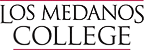 MondayTuesdayWednesdayThursdayFriday0January                           67Optional                         8Faculty FlexOptional                      9Faculty FlexMandatory                 10 Faculty Flex1M-F Classes          13 Begin                       14                   15                       16172Martin Luther           20 King’s    B-Day212223 Last day to add  ---------241/26-------drop w/refund327                  28 2930                                         31Last day to:  drop w/o  “W”             4February                         3Census Day	4567    510111213Holiday                       14Lincoln’s B-Day6Holiday                       17Washington’s B-Day                 18192021724                       2526                27                          288 March                             3456791011121314                        17Spring Break   18Spring Break   19Spring Break   20Spring Break   21Spring Break   1024             2526272811                          31April                                1234127891011 1314151617181421222324Last day to                             25withdraw from classes w/W152829                                         30May                                  12165678917121314Final Exams                15Final Exams                1618Final Exams                19Final Exams                20Final Exams                21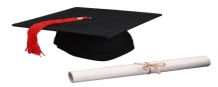 